Техническое задание №4Объект: Путевой лист, Описание: Автоматический расчет суммы выплаты водителю за маршрут с учетом новых ставок. Доработка расчета по рейсам осуществляющимся по ПТУ и по РТУ (расчет по услугам). Изменения:   !!! На данный момент расчет суммы заработанной водителем за рейс производится на этапе привязки РТУ к Путевому Листу. Километраж подтягивается с заказа, далее подбирается ставка исходя из организации, расстояния и даты (дата ставки должна быть больше или равна дате ПЛ). В ставке содержится цена за км, далее просто перемножение и данные выводятся в ПЛ в столбец «Информация о работах» через форму Путевого Листа «стуФормаЗаполненияРаботВодителя».В ТЧ  документа Путевой Лист уже добавлен  реквизит с наименованием «Тип расчета с водителем»   и типом - Перечисление «Расчет с водителем ПЛ». При выборе в строке «Расчет за км» в форме «Информации о работах»  реквизит «Водитель, ед» встает «Км» (сейчас автоматом встает «Рейс») и так же должна подбираться ставка с единицей – «км».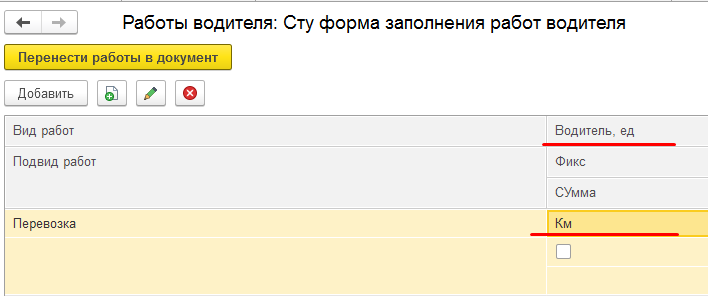 Ставки водителей - РегистрСведений.СтавкиВодителей 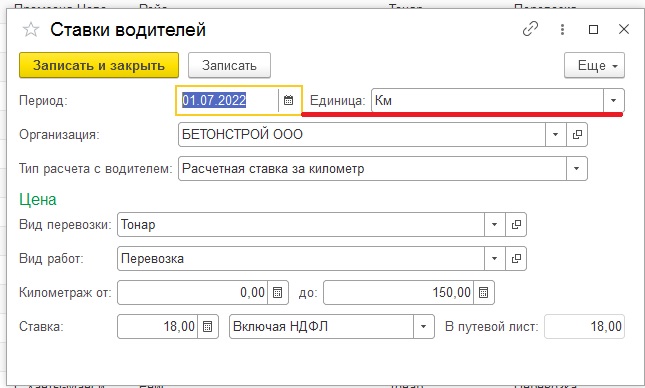 Если выбирается «Расчет – час», «Водитель, ед» встает «Час» и  подбирается ставка с Единицей – ЧасРасчет по ставке час происходит после заполнения в ТЧ ПЛ кол-во часов затраченного на рейс и проведения документа.Текущие отборы, такие как организация, расстояние (кроме часовой ставки)  и дата так же должны действовать.Если Реквизит остается незаполненным  действует старая схема расчета (на каждый рейс создается своя ставка после чего исходя из направлений подтягивается в ПЛ).Данная схема подбора ставок действует для РТУ, ПТУ и для ПЛ «без реализации».Расчет по ставке – ЧАСЕсли кол-во часов в ПЛ меньше или равно 4 часам формула расчета – Ставка * 4 (часа)Если количество часов больше 4х то платим согласно затраченным часам. Формула расчета – Ставка * Часы.В формуле кол-во часов не округляемПТУ + «без реализации» :Вид расчета ЧасПодбираем ставку исходя из организации, вида перевозки и даты. Расчет по схеме описанной выше.Не выбран вид расчетаПодбор расчета по водителю из ставки (старая схема в доработке не нуждается)Вид расчета – кмДля хранения данных по км и направлениям необходимо создать регистр сведений «Километраж по направлениям ПТУ». Регистр будет заполнятся вручную,  можно его вывести в подсистему Диспетчер.Включаем для редактирования в  - полные права.Наполнение регистра:Период – Дата, с которой начинается действие направления (заполняется вручную)Адрес прибытия на маршрут – измерение с типом СправочникСсылка. уатПунктыНазначения, реквизит «Адрес»Грузоотправитель – подтягиваем из пункта назначения (прибытие) - реквизит «Контрагент». Необходимо закрыть для редактирования данный столбец.Адрес убытия с маршрута - измерение с типом СправочникСсылка. уатПунктыНазначения, реквизит «Адрес»Грузополучатель – подтягиваем из пункта назначения (убытие) - реквизит «Контрагент». Необходимо закрыть для редактирования данный столбец.Километраж – ресурс, тип – число.При проведении ПЛ с наличием по рейсу галочки «без реализации» необходимо километраж подобрать из регистра «Километраж по направлениям ПТУ».Отбор должен происходить по Грузоотправителю, Адресу прибытия на маршрут, Грузополучателю, Адресу убытия с маршрута (одноименные колонки в регистре, типы так же совпадают) и период который должен быть равен или больше даты ПЛ.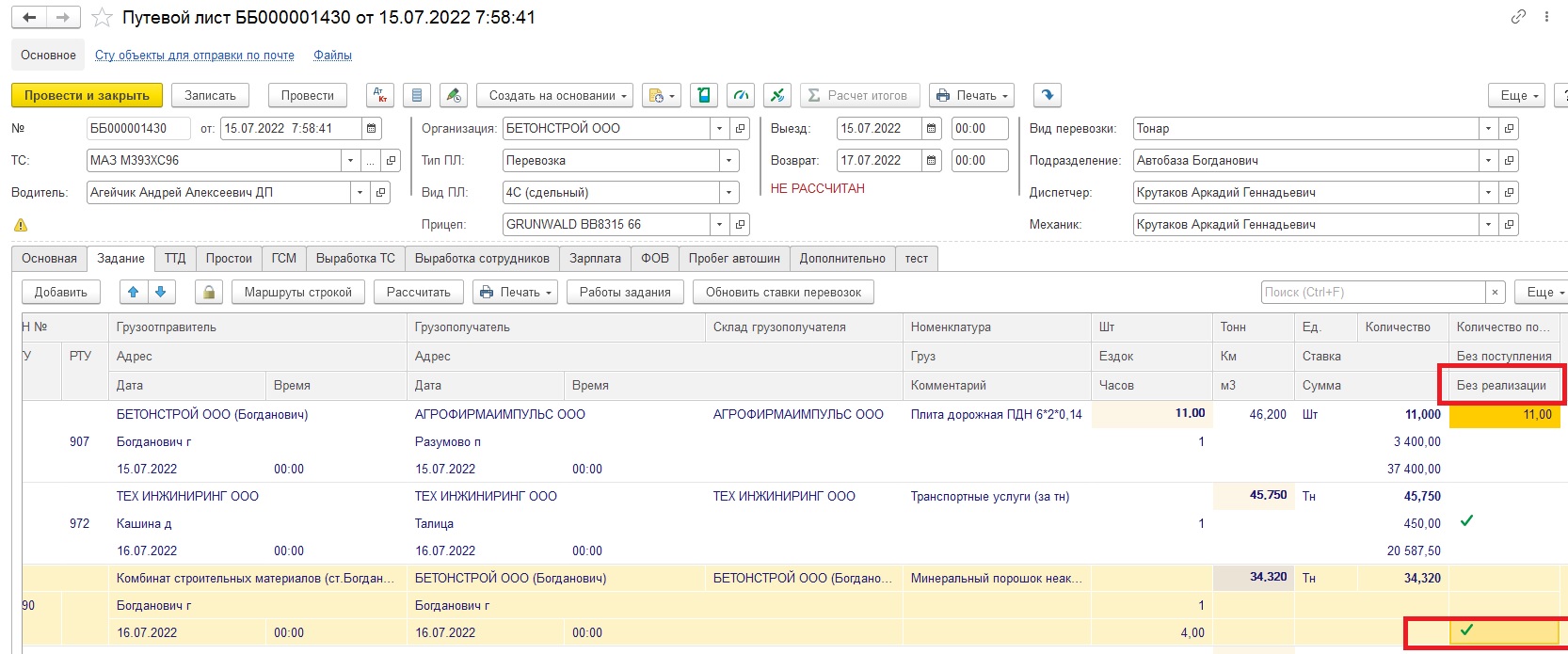 Если при проведении ПЛ не нашел нужное направление с заполненным километражем вывести сообщение «По заданному направлению не найден километраж»Если километраж найден, подбираем необходимую ставку (по схеме описанной выше) и в колонку «Информация о работах» выводим сумму за рейс (формула стандартная Км * ставку, при заполнении км и ставки сумма рассчитывается автоматически)Если выбран Тип расчета –  подбираем часовую ставку (подбор по организации, дате и единице (Час)), количество часов берем с ПЛ реквизит ТЧ «Часов» и данные заполняем в форме «Информация о работах»  по схеме описанной «Расчет ставка – час)При привязке  ПТУ к ПЛ необходимо километраж подобрать из регистра «Километраж по направлениям ПТУ».Отбор должен происходить по Грузоотправителю, Адрес прибытия на маршрут, Грузополучатель, Адрес убытия с маршрута (одноименные колонки в регистре, типы так же совпадают) и период который должен быть равен или больше даты ПЛ.Для того что бы произошел расчет суммы по водителю, в момент привязки, ПЛ необходимо перепроводить (без участия пользователя)Если при привязке  ПЛ не нашел нужное направление с заполненным километражем вывести сообщение «По заданному направлению не найден километраж»Если километраж найден, подбираем необходимую ставку (по схеме описанной выше) и в колонку «Информация о работах» выводим сумму за рейс рейс (формула стандартная Км * ставку, при заполнении км и ставки сумма рассчитывается автоматически)Если выбран Тип расчета –  подбираем часовую ставку (подбор по организации, дате и единице (Час)), количество часов берем с ПЛ реквизит ТЧ «Часов» и данные заполняем в форме «Информация о работах»  по схеме описанной «Расчет ставка – час)ПериодГрузоотправительАдрес прибытия на маршрутГрузополучательАдрес убытия с маршрутаКилометраж